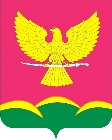 АДМИНИСТРАЦИЯ НОВОТИТАРОВСКОГОСЕЛЬСКОГО ПОСЕЛЕНИЯ ДИНСКОГО РАЙОНАПОСТАНОВЛЕНИЕот 29.12.2021                                                                                              № 703станица НовотитаровскаяО внесении изменений в постановление администрации Новотитаровского сельского поселения Динского района от 30.10.2018 № 488 «Об утверждении муниципальной программы «Комплексное развитие систем благоустройства и энергосбережения на территории муниципального образования Новотитаровское сельское поселение на 2019-2021 годы»В связи с перераспределением средств финансирования программы, в соответствии с Федеральным законом от 06.10.2003 года №131-ФЗ «Об общих принципах организации местного самоуправления в Российской Федерации», на основании статьи 59 Устава Новотитаровского сельского поселения п о с т а н о в л я ю:1. Внести в постановление администрации Новотитаровского сельского поселения Динского района от 30.10.2018 № 488 «Об утверждении муниципальной программы «Комплексное развитие систем благоустройства и энергосбережения на территории муниципального образования Новотитаровское сельское поселение на 2019-2021 годы», следующие изменения: 1) Приложение № 1 к программе «Перечень программных мероприятий» изложить в следующей редакции (прилагается).2. Финансово–экономическому отделу администрации Новотитаровского сельского поселения (Кожевникова) предусмотреть финансирование расходов по программе и произвести расходы на мероприятия, предусмотренные программой, в пределах объёмов средств, предусмотренных на эти цели в бюджете Новотитаровского сельского поселения на 2021 год.3. Отделу ЖКХ, транспорта, малого и среднего бизнеса администрации Новотитаровского сельского поселения (Бондарь) обеспечить выполнение мероприятий программы.4. Контроль за выполнением настоящего постановления оставляю за собой.5. Настоящее постановление вступает в силу после его подписания.Исполняющий обязанности главы Новотитаровского сельского поселения                                     Г.Н. Черныш                                                                                   ПРИЛОЖЕНИЕк постановлению администрации Новотитаровского сельского поселения Динского районаот 29.12.2021 № 703                                                                                     Приложение № 1к муниципальной программе «Комплексное развитие систем благоустройства и энергосбережения на территории муниципального образования Новотитаровское сельское поселение на 2019-2021 годы».Перечень программных мероприятийИсполняющий обязанности начальника отдела ЖКХ, транспорта, малого и среднего бизнеса                                   		                     М.М. Бондарь №п/пНаименование мероприятияЦели реализации мероприятийИсточники финансированияФинансирование, тыс. руб.Финансирование, тыс. руб.Финансирование, тыс. руб.№п/пНаименование мероприятияЦели реализации мероприятийИсточники финансирования2019 год2020 год2021 годБлагоустройствоБлагоустройствоБлагоустройствоБлагоустройство10109,216580,0148631.1Приобретение материалов, прокладка, обслуживание ливневой  канализацииПовышение комфортности проживаниябюджет поселения4197,5546,201.2Благоустройство, покос сорной и карантинной растительности, обрезка и валка деревьевПовышение и поддержание санитарного состояния и благоустройства территориибюджет поселения1967,23778,531911.3Обеспечение санитарного состояния территории сельского поселенияПовышение и поддержание санитарного состояниябюджет поселения243022002649,51.3Сбор и утилизация биоотходов, ртутьсодержащих отходов и других опасных отходовПовышение и поддержание санитарного состояниябюджет поселения29301051.4Озеленение, содержание, уход за озелененными территориямиПовышение комфортности проживаниябюджет поселения507235,7686188,51.5Дезинфекционные работы (обработка от клещей и комаров, американской белой бабочки, мраморного клопа) Повышение комфортности проживания и поддержание санитарного состояниябюджет поселения2050501.6Уничтожение амброзии полыннолистной Повышение благоустройства территориибюджет поселения821005761.7Приобретение материалов, изделий, инструмента для проведения субботниковПовышение благоустройства территориибюджет поселения102,81151131.8Отлов бездомных животныхПовышение комфортности проживаниябюджет поселения315,220001.9Проектно-сметные работы по благоустройствуПовышение благоустройства территориибюджет поселения383001.10Услуги экскаватораПовышение благоустройства территориибюджет поселения4006006671.11Обслуживание фонтана Повышение благоустройства территориибюджет поселения144001.12Приобретение мотокосПовышение благоустройства территориибюджет поселения5025601.13Приобретение бетонных люковПовышение благоустройства территориибюджет поселения91001.14Приобретение листа ПВЛ, стенд, табличкиПовышение благоустройства территориибюджет поселения9,236,301.15Технический надзорПовышение благоустройства территориибюджет поселения01601.16Приобретение виброплитыПовышение благоустройства территориибюджет поселения00501.17Приобретение отвала Повышение благоустройства территориибюджет поселения07301.18Приобретение рамыПовышение благоустройства территориибюджет поселения0501.19Приобретение бланковПовышение благоустройства территорииБюджет поселения023,9 1.20Инвентаризация озелененных территорий, подготовка проектной документации, размещение в информационной системеУчет, сохранение зеленых насажденийБюджет поселения010501.21Приобретение опрыскивателяПрофилактика коронавирусной инфекцииБюджет поселения04001.22Приобретение туалетных кабинок, модульного туалетаПовышение благоустройства территорииБюджет поселения0702401.23Модернизация канализационной сети пос. ЮжгипрониисельстройОбеспечение санитарного благополучия населенияБюджет поселения01242,201.24Разработка генеральной схемы очистки территорииОбеспечение санитарного благополучия населенияБюджет поселения07001.25Приобретение тракторной косилкиПовышение благоустройства территорииБюджет поселения242001.26Вывеска из акрила ул. СоветскаяПовышение благоустройства территорииБюджет поселения5,2001.27Бланки «Уведомление»Повышение благоустройства территорииБюджет поселения7,3001.28Приобретение баков для мусораПовышение благоустройства территорииБюджет поселения10,8001.29Приобретение газонокосилки Повышение благоустройства территорииБюджет поселения10,80541.30Разработка схем участков благоустройство Повышение благоустройства территорииБюджет поселения00191.31Приобретение СнегоуборщикаПовышение благоустройства территорииБюджет поселения001251.32Приобретение трактораПовышение благоустройства территорииБюджет поселения00790Энергосбережение, уличное освещениеЭнергосбережение, уличное освещениеЭнергосбережение, уличное освещениеЭнергосбережение, уличное освещение71009930102002.1Оплата за электроэнергию Повышение комфортности проживаниябюджет поселения42006392,183002.2Приобретение энергосберегающего и ресурсосберегающего оборудования и материалов, расширение сетей уличного освещения, затраты на технологическое присоединениеПовышение комфортности проживаниябюджет поселения18001857,99502.3Обслуживание системы уличного освещения, проектно-сметные работыПовышение комфортности проживаниябюджет поселения11009509502.4Освещение ул. Королева в районе д/с № 12Повышение комфортности проживаниябюджет поселения020002.5Бездоговорное потреблениеПовышение комфортности проживанияБюджет поселения05300Организация и содержание мест захороненияОрганизация и содержание мест захороненияОрганизация и содержание мест захороненияОрганизация и содержание мест захоронения340803,63703.1Содержание мемориала «Вечный огонь»Обеспечение работы мемориалабюджет поселения3403503703.2Проведение картографирования кладбищ, с установкой программного обеспечения Инвентаризация захоронений, упорядоченность мест погребения   бюджет поселения0453,60Мероприятия по организации благоустройства в границах ТОС-победителей краевого конкурса «Лучший орган ТОС»Мероприятия по организации благоустройства в границах ТОС-победителей краевого конкурса «Лучший орган ТОС»Мероприятия по организации благоустройства в границах ТОС-победителей краевого конкурса «Лучший орган ТОС»Мероприятия по организации благоустройства в границах ТОС-победителей краевого конкурса «Лучший орган ТОС»212,54.1Приобретение спортивного и игрового оборудования для ТОС № 14Повышение комфортности проживания212,50ИТОГОИТОГОИТОГОбюджет поселения17549,226876,0725433